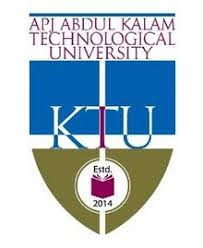 Scheme of Valuation/Answer Key(Scheme of evaluation (marks in brackets) and answers of problems/key)Scheme of Valuation/Answer Key(Scheme of evaluation (marks in brackets) and answers of problems/key)Scheme of Valuation/Answer Key(Scheme of evaluation (marks in brackets) and answers of problems/key)Scheme of Valuation/Answer Key(Scheme of evaluation (marks in brackets) and answers of problems/key)APJ ABDUL KALAM TECHNOLOGICAL UNIVERSITYTHIRD SEMESTER B.TECH DEGREE EXAMINATION, DECEMBER 2018APJ ABDUL KALAM TECHNOLOGICAL UNIVERSITYTHIRD SEMESTER B.TECH DEGREE EXAMINATION, DECEMBER 2018APJ ABDUL KALAM TECHNOLOGICAL UNIVERSITYTHIRD SEMESTER B.TECH DEGREE EXAMINATION, DECEMBER 2018APJ ABDUL KALAM TECHNOLOGICAL UNIVERSITYTHIRD SEMESTER B.TECH DEGREE EXAMINATION, DECEMBER 2018Course Code: CS205Course Code: CS205Course Code: CS205Course Code: CS205Course Name: DATA STRUCTURES (CS,IT)Course Name: DATA STRUCTURES (CS,IT)Course Name: DATA STRUCTURES (CS,IT)Course Name: DATA STRUCTURES (CS,IT)Max. Marks: 100Max. Marks: 100Max. Marks: 100Max. Marks: 100PART APART APART APART AAnswer all questions, each carries3 marks.Marks1Write a recursive function to find the fibonacci seriesRecursive function: 3 Marks(3)2Draw a circular doubly linked list. Give the advantage.Diagram: 2 MarksAdvantage: 1 mark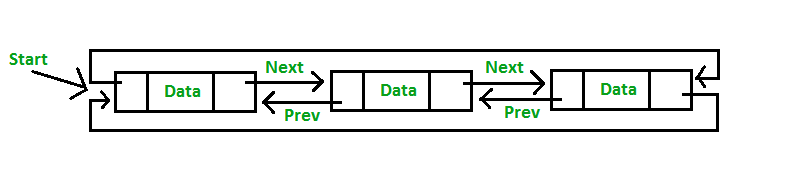 The aim of circular doubly linked list is to simplify the insertion and deletion operations performed on doubly linked list (3)3Check whether the following is true or not		Is 2n+1ε  O(2n).  Give reasonAns: True -1 MarkBig-O:   2 MarksLet f(n) and g(n) be two real function then, f(n)=O(g(n))is equivalent towhere, c≥0limn→∞f(n)/g(n) = limn→∞( 2n+1 )/(2n) = 2  (3)4How will you represent a polynomial 3x2 +2xy2 +5y3 +7yz using singly linked list?Diagram: 3 MarksEach node can be represented as (3)PART BPART BPART BPART BAnswer any two full questions, each carries9 marks.Answer any two full questions, each carries9 marks.Answer any two full questions, each carries9 marks.Answer any two full questions, each carries9 marks.5a)Explain the Big O asymptotic notation used for specifying the growth rate of functions.  Definition: 3 Marks	Given f, g:N→R+, we say that f(n) ∈ O(g(n)) if there exists some constants c >0, n0 ≥ 0 such that for every       n ≥ n0,   f(n) ≤ cg(n).(3)b)Given a doubly linked list, write an algorithm that removes a node with a particular value from the list and inserts it in the front.Algorithm:To remove node: 3 MarksInserts at front: 3 Marks(6)6a)Explain algorithmDescription: 3 Marks(3)b)Complexity for finding minimum value with steps: 3 Marks(1 mark complexity+2 marks for steps)Complexity for finding find maximum value: 3 Marks (1 mark complexity+2 marksfor steps)(6)7a)Give any three applications of linked listAny 3 applications: 3 Marks1) Sparse Matrix Manipulation2) Polynomial representation and their manipulations-Polynomial addition-Polynomial multiplication3) Dynamic Storage Management etc.(3)b)Let L1 be a singly linked list in memory. Write an algorithm i) Finds the number of non zero elements in L1ii) Adds a given value K to each element in L1Algorithm to find number of non zero elements: 3 MarksAlgorithm to add value K to each element: 3 Marks(6)PART CPART CPART CPART CAnswer all questions, each carries3 marks.Answer all questions, each carries3 marks.Answer all questions, each carries3 marks.Answer all questions, each carries3 marks.8Write an algorithm to find a substring in a given stringAlgorithm: 3 Marks(3)9With the help of an example, explain how a binary tree can be represented using an array.Array Representation of binary trees: 3 Marks(3)10How can you reverse a string using stack? Give one example and show how you can reverse a given string using stack.Explanation: 2 MarksExample: 1 Mark(3)11Write a recursive algorithm for preorder traversal in a binary treeRecursive Algorithm: 3 Marks(3)PART DPART DPART DPART DAnswer any two full questions, each carries9 marks.Answer any two full questions, each carries9 marks.Answer any two full questions, each carries9 marks.Answer any two full questions, each carries9 marks.12a)Illustrate the result of each operation in the sequence PUSH(S,4), PUSH(S,1), PUSH(S,3), POP(S), PUSH(S,8) and POP(S) on an initially empty stack S stored in array S[1..6]Diagram: 3 marksAfter PUSH(S,4): Index 1 will have value 4After PUSH(S,1): Index 2 will have value 1After PUSH(S,3): Index 3 will have value 3After POP(S): Value 3 will be popped outAfter PUSH(S,8): Index 3 will have value 8After POP(S): Value 8 will be popped out. The remaining elements in the array will be Index 1 will have value 4 and Index 2 will have value 1(3)b)Write an algorithm to insert an element into a binary search tree.Algorithm: 6 Marks(6)13a)Convert the following infix expression into prefix expression(A-B/C) * (D*E-F)Prefix Expression: 3 MarksAns: * - A /BC - * DEF(3)b)Write an algorithm to evaluate a postfix expressionAlgorithm: 6 Marks(6)14a)In a complete binary tree of depth d, give an expression to find the number of leaf nodes in the binary treeExpression: 3 MarksNumber of leaf nodes: 2d(3)b)Given five memory partitions of 300Kb, 700Kb, 400Kb, 500Kb, 800Kb (in order), how would the first-fit, best-fit, and worst-fit algorithms place processes of 412 Kb, 617 Kb, 112 Kb, and 626 Kb (in order)? First-fit: 2Marks412K is put in 700K partition617K is put in 800K partition112K is put in 288K partition (new partition 288K = 700K - 412K)626K must waitBest-fit: 2 Marks412K is put in 500K partition617K is put in 700K partition112K is put in 300K partition626K is put in 800K partitionWorst-fit: 2 Marks412K is put in 800K partition617K is put in 700K partition112K is put in 500K partition626K must wait(6)PART EPART EPART EPART EAnswer any four full questions, each carries10 marks.Answer any four full questions, each carries10 marks.Answer any four full questions, each carries10 marks.Answer any four full questions, each carries10 marks.15a)What are the characteristics of a good hash function?Any 4 characteristics: 4 Marks(4)b)Demonstrate the insertion of the keys 5, 28, 15, 20, 33, 12, 17, 32 into a hash table with collisions resolved by linear probing. Let the table have 9 slots, with the starting index 0.  Let the hash function be h(k) = k mod 9Diagram: 6 marksIndex 0 will have value 32Index 1 will have value 28Index 2 will have value 20Index 3 will have value 12Index 5 will have value 5Index 6 will have value 15Index 7 will have value 33Index 8 will have value 17(6)16a)Give the heap sort algorithm. Write the complexity of your algorithmHeap sort Algorithm: 3 MarksComplexity: O(nlogn) 1 Mark(4)b)Using the above heap sort algorithm sort the input file  [35   15  40  1  60]. Diagram: Making heap: 3 MarksHeap Adjusment: 3 Marks(6)17a)What is Primary Clustering?Explanation: 4 Marks(4)b)Given input keys {1, 3, 23, 9, 4, 29, 19} and a hash function h(X) = X mod tablesize.  The initial hash table contains 10 slots, with starting index 0.  Show the resulting table after rehashing when the load factor= 0.5, using linear probingDiagram: 6 MarksWhen five elements are inserted the load factor=5/10=0.5, then rehashing occursAfter rehashing table size will be 20Then hash function h(X) = X mod 20Final hash table isIndex 1 will have value 1Index 3 will have value 3Index 4 will have value 23Index 5 will have value 4Index 9 will have value 9Index 10 will have value 29Index 19 will have value 19(6)18a)Give a non recursive algorithm for binary search. Non recursive algorithm: 4 Marks(4)b)Suppose an array contains elements {10, 13, 21, 32, 35, 44, 55}. Give the steps to find an element “35” using i) linear search   ii) binary searchSteps for linear search: 3 MarksSteps for binary search: 3 Marks(6)19a)Give the different types of representation of graphsAdjacency Matrix: 2 MarksAdjacency List: 2 Marks(4)b)Write a procedure to do DFS in a graph.Algorithm: 6 Marks(6)20a)Write an algorithm to perform selection sort in an arrayAlgorithm: 4 Marks(4)b)Using the above selection sort algorithm, sort the input file  [25, 7, 46, 11, 85]. Sorting: 6 Marks(6)